Разновозрастная группа № 1Воспитатели: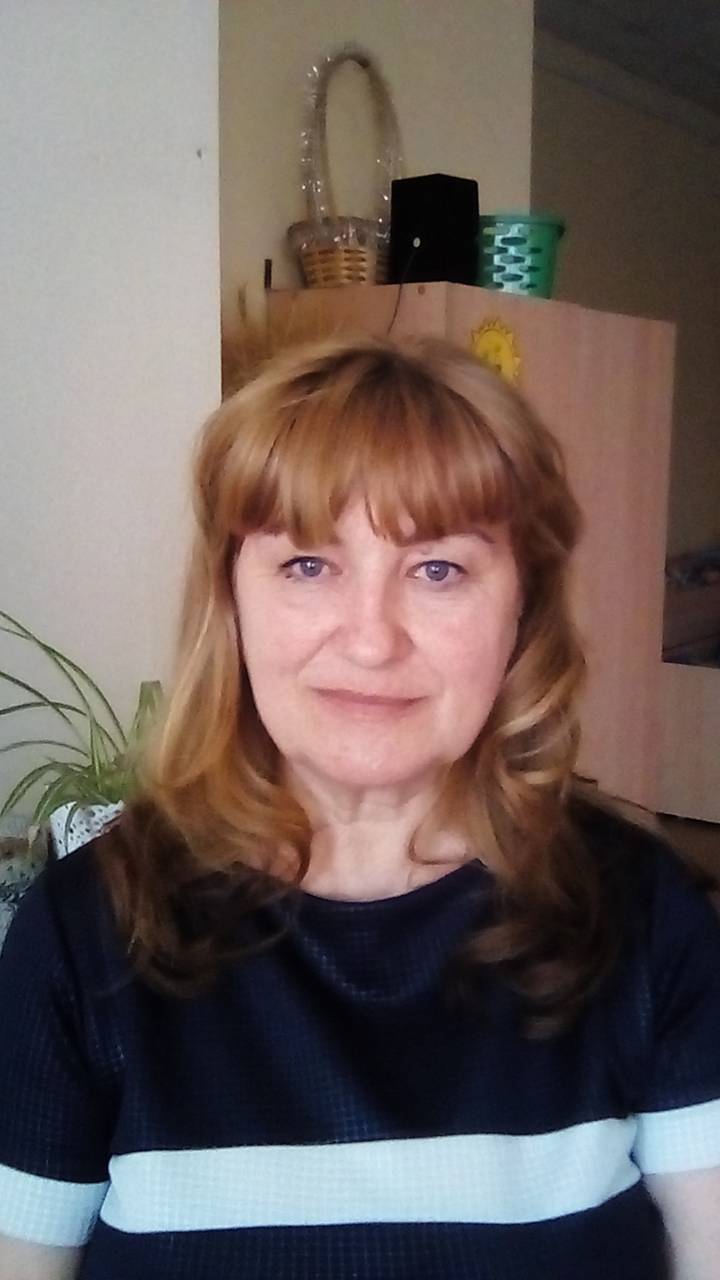 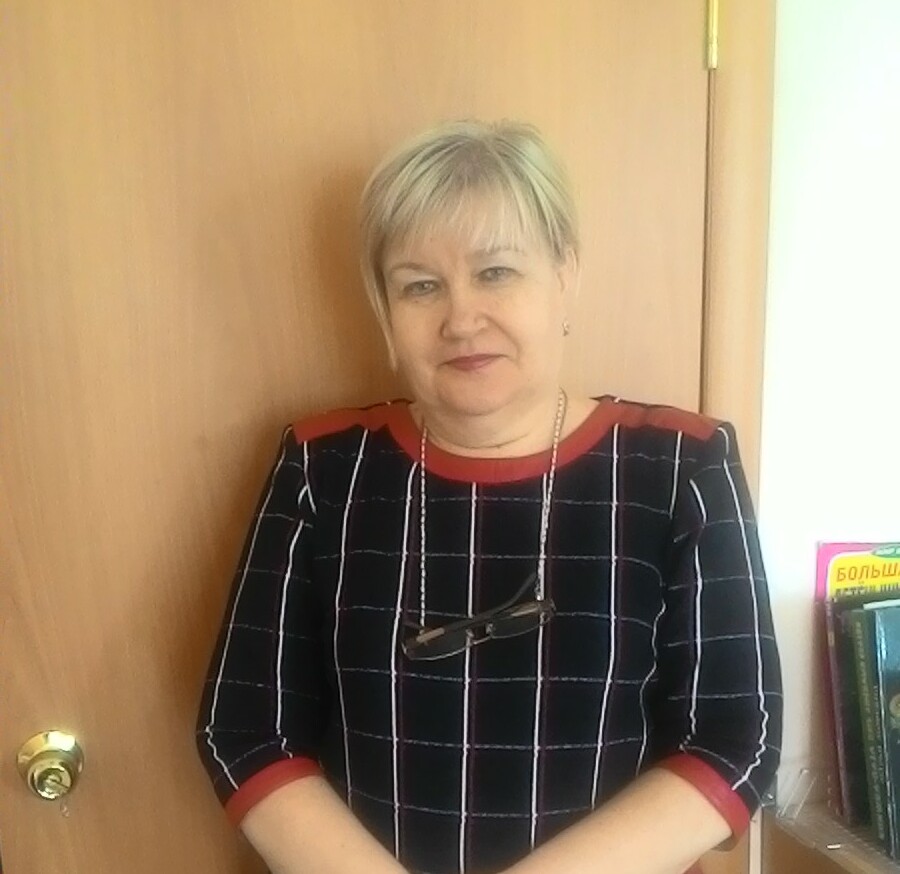 Наша группа: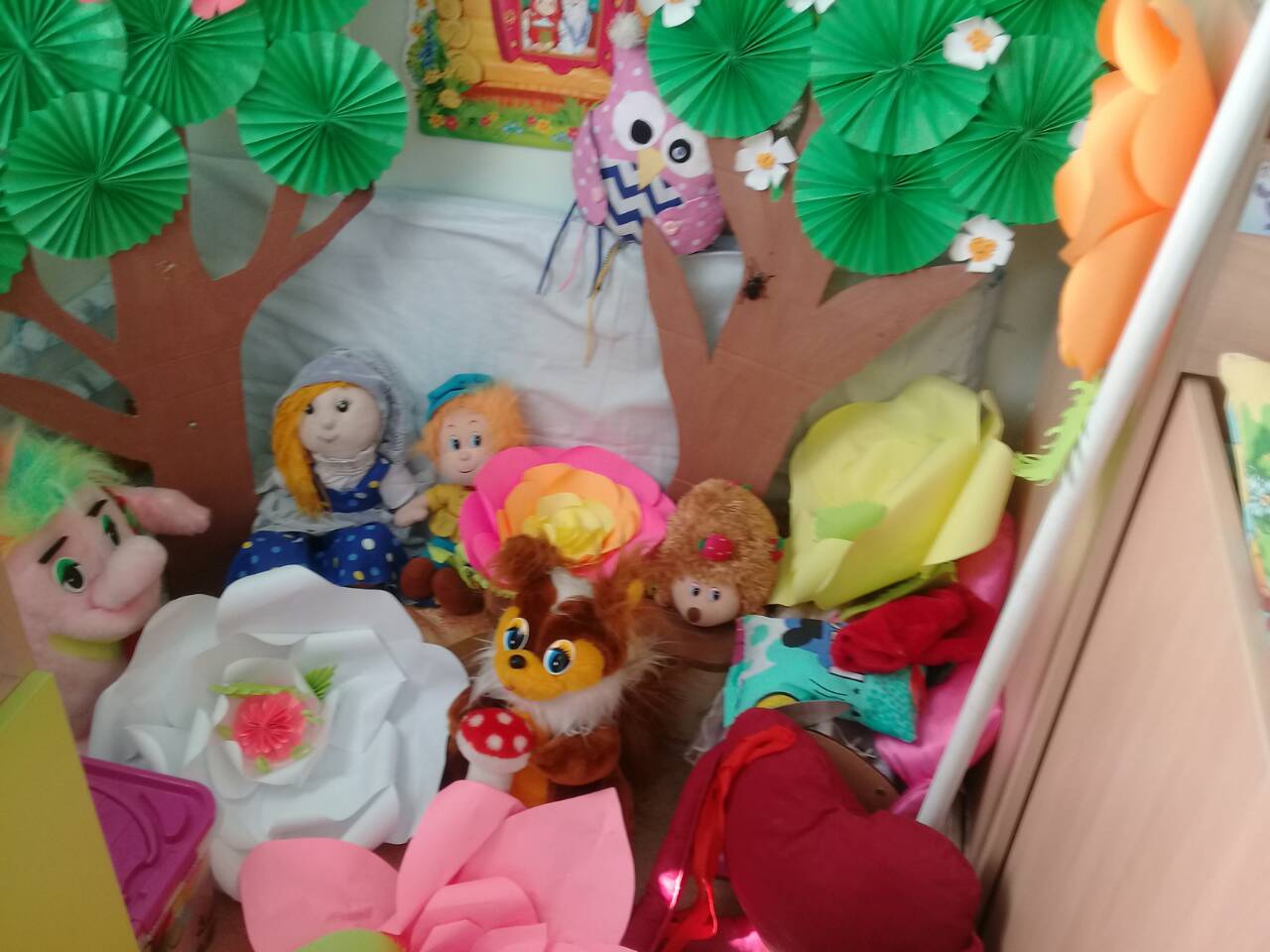 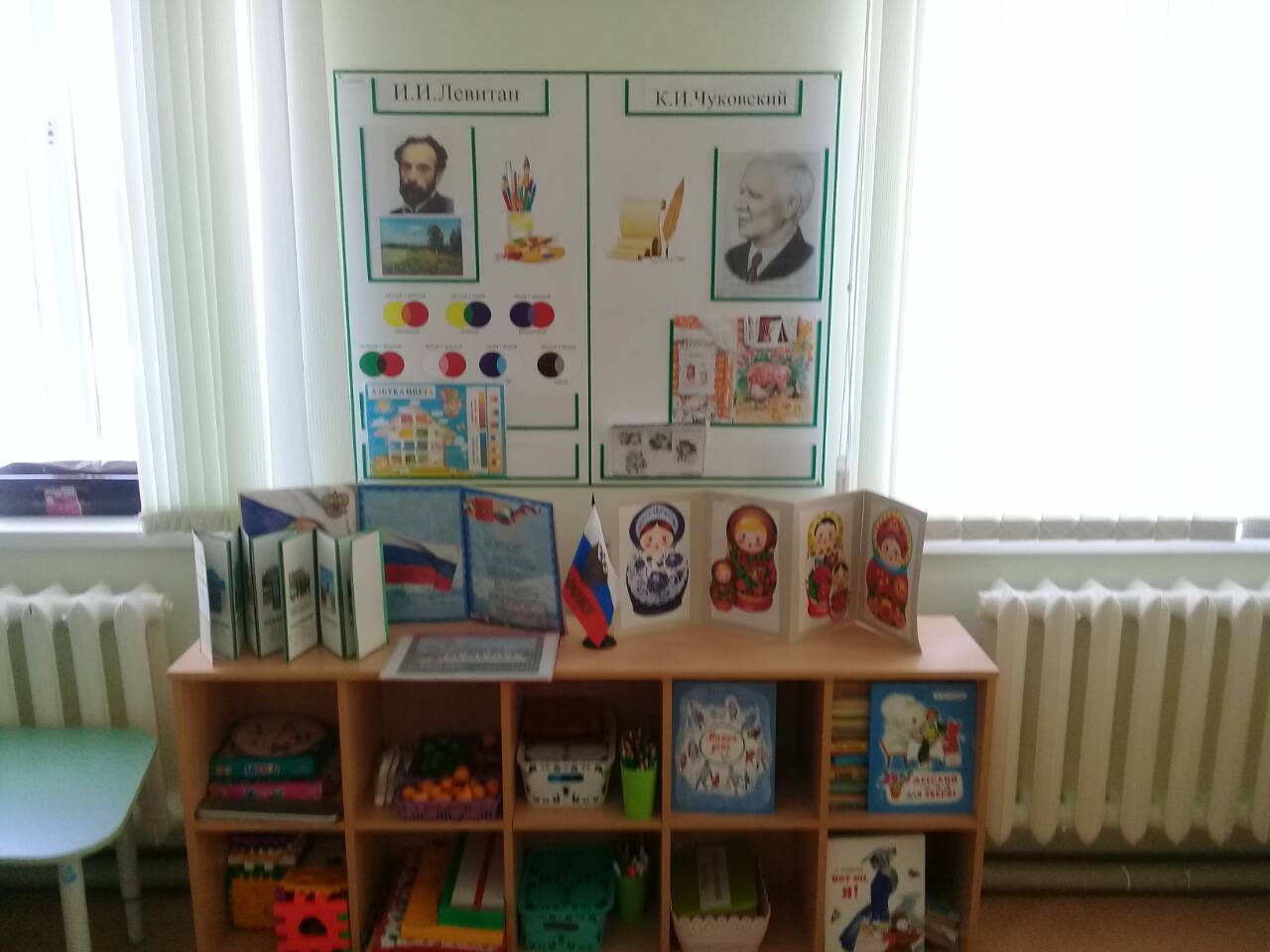 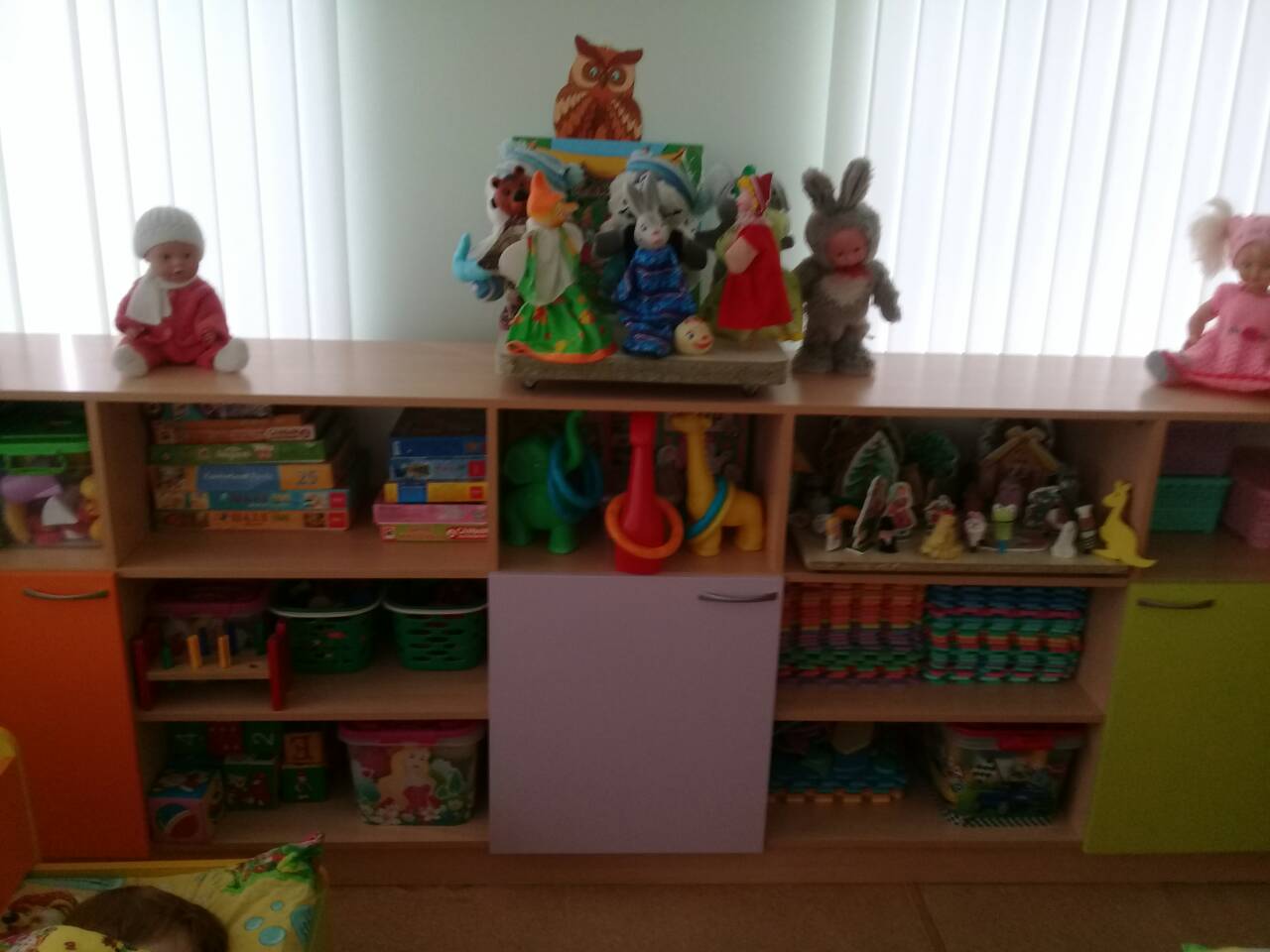 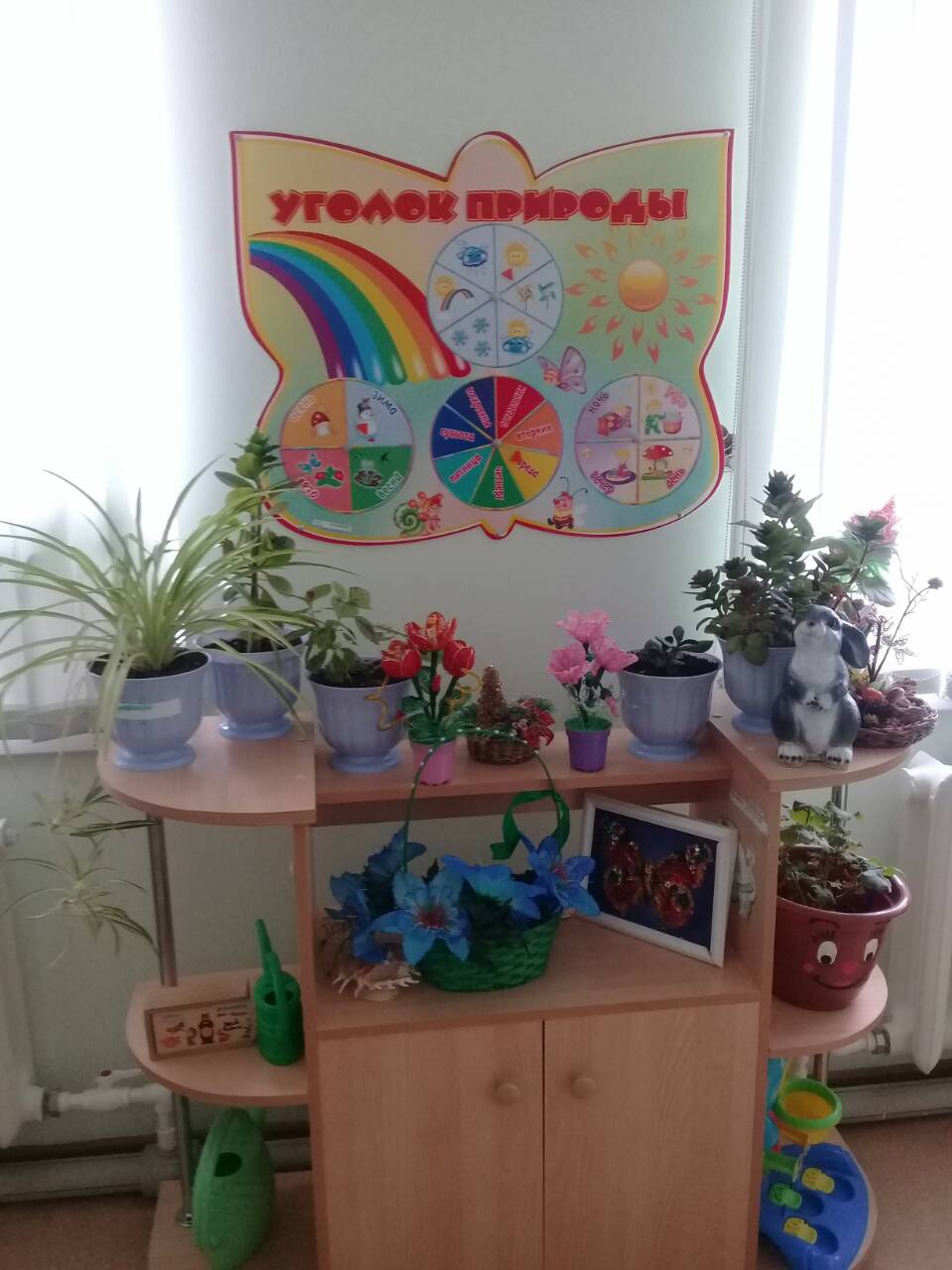 